Exploring Pressure Underground Sim Lab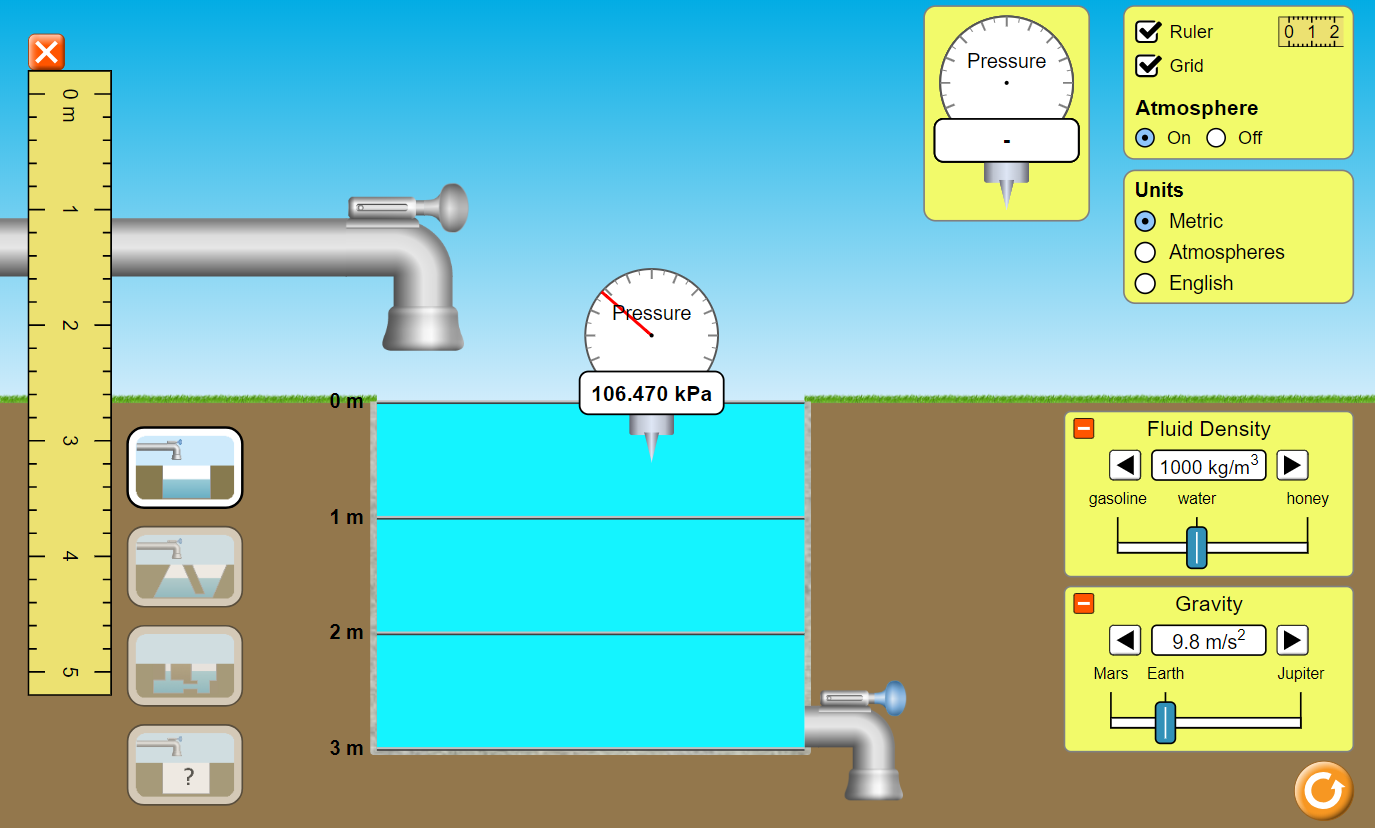 DirectionsGo to the PhET simulation “Under Pressure” https://phet.colorado.edu/en/simulation/under-pressurePush the big Play arrow. Start with the default settings. Fill the tank with water.Turn on the Grid and play with the Ruler.Use the Grid to get you data table measurements.Click on the pressure gauge to move it toward the water. Measure the pressure in the water at every 0.50 m from the surface to the bottom.Data TableCreate a graph with depth on the x-axis and pressure on the y-axis. Title:____________________________________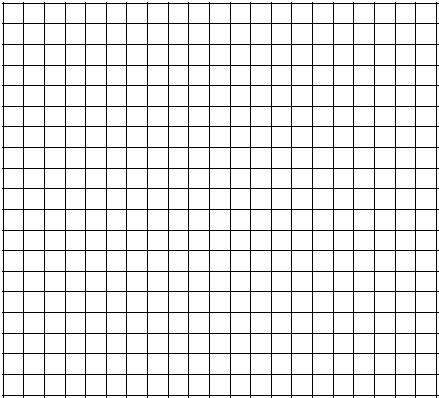 X-axis Label: ________Which variable is the independent variable (x-axis)? ____________________Which variable is the dependent variable (y-axis)? ____________________How would your graph differ if you gathered data from Mars? Jupiter? Explain why.______________________________________________________________________________________________________________________________________________________________________________________________What is the relationship between depth and pressure?As _____________________ increases, then _____________________ increases. Why do you think this happens? ________________________________________________________________________________Why might a well stop producing water?______________________________________________________________________________________________________________________________________________________________________________________________Click on the icon with the question mark on the sink to access the mystery fluid portion. Determine the density of a mystery fluid. If your last name starts with A-H, test Fluid A. If your last name starts with I-N, test Fluid B. If your last name starts with O-Z, test Fluid C. Describe your method and results below.______________________________________________________________________________________________________________________________________________________________________________________________Depth (m)Pressure (kPa)